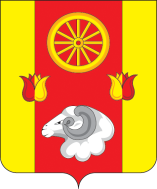 РОСТОВСКАЯ ОБЛАСТЬРЕМОНТНЕНСКИЙ РАЙОНМУНИЦИПАЛЬНОЕ ОБРАЗОВАНИЕ«КАЛИНИНСКОЕ СЕЛЬСКОЕ ПОСЕЛЕНИЕ»СОБРАНИЕ ДЕПУТАТОВ КАЛИНИНСКОГО СЕЛЬСКОГО ПОСЕЛЕНИЯРЕШЕНИЕ № 51от 24 октября 2022 года                                                 с. Большое Ремонтное«О земельном налоге»          ПринятоСобранием депутатов	В соответствии с главой 31 Налогового кодекса Российской Федерации, Собрание  депутатов Калининского сельского поселения, РЕШИЛО:1.   Ввести  на территории Калининского сельского поселения земельный налог, порядок и сроки уплаты на земли, находящиеся в пределах Калининского сельского поселения. 2.     Установить налоговые ставки:1) в размере 0,3 процента от кадастровой стоимости земли в отношении следующих земельных участков:-  отнесенных к землям  сельскохозяйственного назначения или к  землямв составе зон сельскохозяйственного  использования в населенных пунктах         и используемых  для сельскохозяйственного производства;- занятых жилищным фондом и объектами инженерной инфраструктуры жилищно-коммунального комплекса (за исключением доли в праве на земельный участок, приходящейся на объект, не относящийся к жилищному фонду и к объектам инженерной инфраструктуры жилищно-коммунального комплекса) или приобретенных (предоставленных) для жилищного строительства (за исключением земельных участков, приобретенных (предоставленных) для индивидуального жилищного строительства, используемых в предпринимательской деятельности); - не используемых в предпринимательской деятельности, приобретенных (предоставленных) для ведения личного подсобного хозяйства, садоводства или огородничества, а также земельных участков общего назначения, предусмотренных Федеральным законом от 29 июля 2017 года N 217-ФЗ "О ведении гражданами садоводства и огородничества для собственных нужд и о внесении изменений в отдельные законодательные акты Российской Федерации";-  ограниченных в обороте в соответствии с законодательством Российской Федерации, предоставленных для обеспечения обороны, безопасности и таможенных нужд.2) в размере 1,5 процентов от кадастровой стоимости в отношении прочих земельных участков.3.Налоговые льготы.Освобождаются от уплаты земельного налога следующие категории налогоплательщиков:- Герои Советского Союза, Герои Российской Федерации, Герои Социалистического труда, полные  кавалеры орденов Славы, Трудовой Славы и «За службу Родине в Вооруженных силах СССР»;- инвалиды I  и II группы;- ветераны и инвалиды  Великой Отечественной войны, а так же ветераны и инвалиды боевых действий; - физические лица, имеющие право на получение социальной поддержки в соответствии с Законом Российской Федерации "О социальной защите граждан, подвергшихся воздействию радиации вследствие катастрофы на Чернобыльской АЭС" (в редакции Закона Российской Федерации от 18 июня 1992 года N 3061-1), в соответствии с Федеральным законом от 26 ноября 1998 года N 175-ФЗ "О социальной защите граждан Российской Федерации, подвергшихся воздействию радиации вследствие аварии в 1957 году на производственном объединении "Маяк" и сбросов радиоактивных отходов в реку "Теча" и в соответствии с Федеральным законом от 10 января 2002 года N 2-ФЗ "О социальных гарантиях гражданам, подвергшимся радиационному воздействию вследствие ядерных испытаний на Семипалатинском полигоне"; -физические лица (родители (опекуны, попечители) и совместно проживающие с ними несовершеннолетние дети),  проживающие на территории Ростовской области не менее пяти лет, имеющие 3-х и более несовершеннолетних детей, в  том числе усыновленных (удочеренных), а также находящихся под опекой или попечительством при условии воспитания этих детей не менее 3-х лет и совместно проживающие с ними до достижения старших возраста 18 лет, а продолжающих обучение в образовательной организации – до 23 лет, в отношении  земельных участков, предоставленных для индивидуального жилищного строительства или ведения личного подсобного хозяйства, в соответствии с Областным законом Ростовской области от 22.07.2003 г.  №19-ЗС «О регулировании земельных отношений в Ростовской области»;- граждане, призванные на военную службу по мобилизации в Вооруженные Силы Российской Федерации, а также их супруга (супруг), несовершеннолетние дети, родители (усыновители).Основанием для предоставления льготы для граждан, указанных в абзаце 6 пункта 3 настоящего решения, являются:- справка военного комиссариата о призыве гражданина на военную службу по мобилизации в Вооруженные Силы Российской Федерации, копия свидетельства о заключении брака (для супруги (супруга), копия свидетельства о рождении ребенка, при необходимости - также копия свидетельства об установлении отцовства (для несовершеннолетних детей), копия свидетельства о рождении гражданина, призванного на военную службу по мобилизации в Вооруженные Силы Российской Федерации (для родителей (усыновителей), копия акта об усыновлении (для усыновителей).       Гражданам, призванным на военную службу по мобилизации в Вооруженные Силы Российской Федерации, льгота предоставляется в беззаявительном порядке.4.Налоговые льготы предоставляются с учетом положений пункта 10 статьи 396 части второй Налогового кодекса Российской Федерации.5.Налогоплательщики – это физические лица и налогоплательщики организации производят уплату земельного налога и сумма авансовых платежей по земельному налогу в сроки установленные статьей 397 части второй Налогового кодекса Российской Федерации.6.Признать утратившими силу:    -решение Собрания депутатов Калининского сельского поселения     от 14.11.2016 года  № 11 «О земельном налоге»;    -решение Собрания депутатов Калининского сельского поселения             от 28.06.2018 года № 67 «О внесении изменений в  решение Собрания депутатов Калининского сельского поселения  от 14.11.2016г. № 11 «О земельном налоге»»;  -решение Собрания депутатов Калининского сельского поселения             от 06.11.2019 года № 109 «О внесении изменений в  решение Собрания депутатов Калининского сельского поселения  от 14.11.2016г. № 11 «О земельном налоге»»;    -решение Собрания депутатов Калининского сельского поселения             от 25.11.2021 года № 17 «О внесении изменения в  решение Собрания депутатов Калининского сельского поселения  от 14.11.2016г. № 11 «О земельном налоге»»;  -решение Собрания депутатов Калининского сельского поселения             от 25.03.2022 года № 35 «О внесении изменений в  решение Собрания депутатов Калининского сельского поселения  от 14.11.2016г. № 11 «О земельном налоге»».7.Настоящее решение вступает в силу не ранее чем по истечении одного месяца со дня его официального опубликования и не ранее 1 января 2023 года, за исключением абзаца 6 пункта 3.8.Абзац 6 пункта 3 настоящего решения вступает в силу с момента его официального опубликования и применяются к правоотношениям, связанным с уплатой земельного налога за налоговые периоды 2021 и 2022 годов. Председатель Собрания депутатов- Глава Калининского сельского поселения                           В.Г.Полоусов